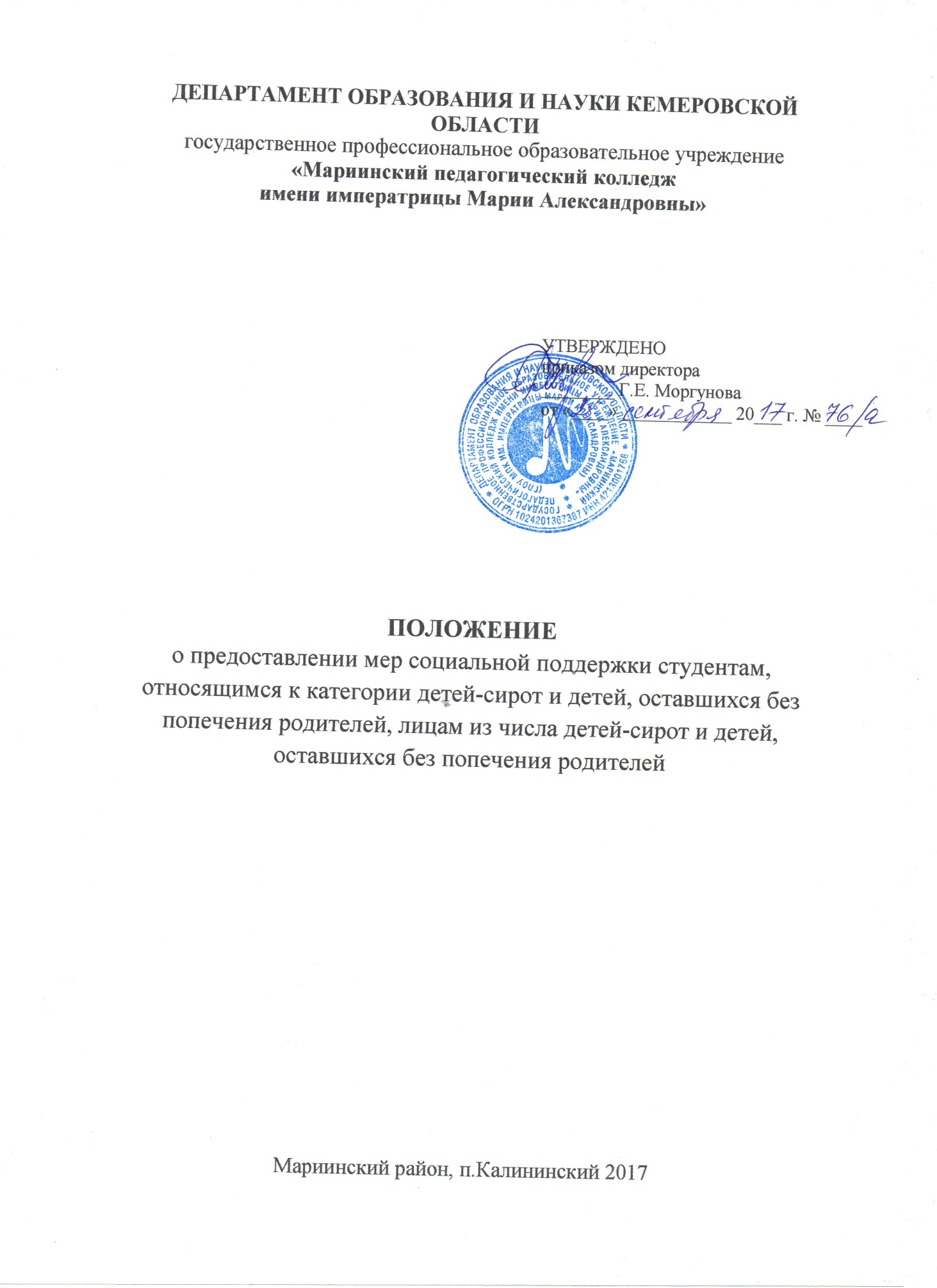 1. ОБЩИЕ ПОЛОЖЕНИЯ1.1. Настоящее положение определяет порядок и условия предоставления мер социальной поддержки детей-сирот и детей, оставшихся без попечения родителей, а также лиц из числа детей-сирот и детей, оставшихся без попечения родителей, обучающихся в ГПОУ «Мариинский педагогический колледж имени императрицы Марии Александровны»,  выплаты предусматривающие полное государственное обеспечение, а также предоставление дополнительных гарантий. 1.2. Настоящее положение разработано в соответствии с:Уставом ГПОУ «Мариинский педагогический колледж имени императрицы Марии Александровны»;Федеральным законом «Об образовании в Российской Федерации» от 29 .12. 2012 г. № 273-ФЗ (далее – Федеральный закон «Об образовании»);    Постановлением  Коллегии Администрации Кемеровской области № 81 от 21.02.2014 г. « Об утверждении Положения о случаях и порядке обеспечения питанием обучающихся за счет бюджетных ассигнаций областного бюджета в государственных профессиональных образовательных организациях, находящихся на территории Кемеровской области»;Постановлением  Коллегии Администрации Кемеровской области  от 27.07.2017 г. № 398;Федерального Закона  Р.Ф. № 159 ФЗ – от 21.12.1996 г. ст.6 «О дополнительных гарантиях по социальной поддержке детей-сирот и детей оставшихся без попечения родителей»; Законом Кемеровской области «Об образовании» от 05.07.2013 г. № 86-ОЗ, законодательных и нормативно правовых актах Российской Федерации и Кемеровской области, приказов департамента образования и науки Кемеровской области; Законом Кемеровской области от 10.12.2004 г. № 103 ОЗ «О мерах по обеспечению гарантий социальной поддержки детей-сирот и детей, оставшихся без попечения родителей в Кемеровской области»; 1.3. Основные понятия, используемые в настоящем положении: - дети-сироты – лица, обучающиеся в образовательном учреждении, у которых умерли оба или единственный родитель; - дети, оставшиеся без попечения родителей – лица, обучающиеся в образовательном учреждении, которые остались без попечения единственного родителя или обоих родителей в связи с лишением их родительских прав, ограничением их в родительских правах, признание родителей безвестно отсутствующими, недееспособными (ограниченно дееспособными), объявление из умершими, установлением судом факта утраты лицом попечения родителей, отбыванием родителями наказания в учреждениях, исполняющих наказание в виде лишения свободы, нахождением в местах содержания под стражей, подозреваемых и обвиняемых в совершении преступлений, уклонением родителей от воспитания своих детей или от защиты их прав и интересов, отказом родителей взять своих детей из образовательных организаций, медицинских организаций, организаций, оказывающих социальные услуги, а также в случае, если единственный родитель или оба родителя неизвестны, в иных случаях признания детей оставшимися без попечения родителей в установленном законном порядке; - лица из числа детей-сирот и детей, оставшихся без попечения родителей – лица, обучающиеся в образовательном учреждении, у которых, когда они находились в возрасте до 18 лет, умерли оба или единственный родитель, а также которые остались без попечения единственного или обоих родителей и имеют в соответствии с действующим законодательством право на дополнительные гарантии по социальной поддержке; - полное государственное обеспечение детей-сирот и детей, оставшихся без попечения родителей - предоставление детям- сиротам и детям, оставшимся без попечения родителей, лицам из числа детей-сирот и детей, оставшихся без попечения родителей, обучающимся по очной форме обучения за счет бюджетных ассигнований областного бюджета в порядке, установленном Федеральным законом «Об образовании в Российской Федерации» от 29.12.2012г. №273-ФЗ, в имеющем государственную аккредитацию Государственном профессиональном образовательном учреждении «Мариинский педагогический колледж имени императрицы Марии Александровны» (далее по тексту – колледж) и нуждающимся в особой заботе государства мер социальной поддержки до окончания обучения в данном образовательном учреждении. - дополнительные гарантии по социальной поддержке, - законодательно закрепленные дополнительные меры по социальной защите прав детей-сирот и детей, оставшихся без попечения родителей, при получении ими профессионального образования по очной форме обучения.2. ПОРЯДОК И УСЛОВИЯ ЗАЧИСЛЕНИЯ НА ПОЛНОЕ ГОСУДАРСТВЕННОЕ ОБЕСПЕЧЕНИЕ 2.1. Детям-сиротам и детям, оставшимся без попечения родителей и лицам из их числа, полное государственное обеспечение предоставляется со дня зачисления в колледж до окончания обучения (отчисления). В период обучения в колледже по очной форме за счет средств бюджета Кемеровской области обучающимся, относящимся к категориям, указанным в пункте 1.3 настоящего положения. В случае достижения ими возраста 23 лет сохраняется право на полное государственное обеспечение и дополнительные гарантии по социальной поддержке при получении профессионального образования до окончания обучения (отчисления) в колледже. 2.2. Дети-сироты, дети, оставшиеся без попечения родителей, лица из их числа, в течение 10 дней с момента зачисления в колледж, предоставляют социальному педагогу  следующие документы:копия свидетельства о рождении;копия паспорта;сведения о родителях: (свидетельство о смерти (мать, отец),постановление суда о лишении родительских прав,справка из полиции о розыске родителейсправка о нахождении в местах лишения свободы родителейсправка из отдела ЗАГС, что отец записан со слов матери; постановление о прекращении выплат отделом опеки;данные об опекуне;контактные телефоны студента и опекуна;Решение об установлении опекунства. На основании представления  данных документов издается приказ директора колледжа о постановке на полное государственное обеспечение обучающихся, относящихся к категориям, указанным в пункте 1.3 настоящего положения.  Студентам, относящимся к данной категории,  полное государственное обеспечение предоставляется со дня зачисления в колледж и до окончания (отчисления), либо до момента прекращения действия основания, по которому оно было назначено.3. ПРЕДОСТАВЛЕНИЕ ПОЛНОГО ГОСУДАРСТВЕННОГО ОБЕСПЕЧЕНИЯ ОБУЧАЮЩИМСЯ ДЕТЯМ-СИРОТАМ И ДЕТЯМ, ОСТАВШИМСЯ БЕЗ ПОПЕЧЕНИЯ РОДИТЕЛЕЙ, А ТАК ЖЕ ЛИЦА ИЗ ИХ ЧИСЛА3.1. Полное государственное обеспечение включает в себя: выплаты денежной компенсации взамен питания;обеспечение денежными средствами на приобретение одежды, обуви и мягкого инвентаря; обеспечение денежными средствами на приобретение проездных билетов для бесплатного проезда  на городском транспорте (кроме такси); обеспечение ежегодным пособием на приобретение учебной литературы  и письменных принадлежностей ( в размере 3-месячной государственной социальной стипендии – однократно в течение одного учебного года);обеспечение государственной социальной стипендией; обеспечение бесплатной путевкой в санаторно-курортную или оздоровительную организацию;обеспечение единовременной денежной компенсации на приобретение одежды, обуви, мягкого инвентаря, при выпуске из колледжа.3.2. Все денежные выплаты производятся путем перечисления, на лицевые счета студентов колледжа, открытые в отделениях ОАО Сбербанка.3.3. Колледж не выплачивает единовременное денежное пособие на приобретение одежды, обуви, мягкого инвентаря студентам из числа детей-сирот и детей, оставшихся без попечения родителей, ранее получавших государственное обеспечение в образовательных учреждениях.3.4. Студентам из числа детей-сирот и детей, оставшихся без попечения родителей, государственная социальная стипендия выплачивается за весь период нахождения в академическом отпуске независимо от основания ухода в академический отпуск, отпуске по беременности и родам, отпуске по уходу за ребенком до достижения им возраста трех лет при условии нахождения на полном государственном обеспечении в колледже.